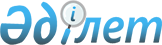 Об утверждении порядка и размера оказания социальной поддержки по оплате коммунальных услуг и приобретению топлива за счет бюджетных средств специалистам государственных организаций здравоохранения, социального обеспечения, образования, культуры, спорта и ветеринарии, проживающим и работающим в сельских населенных пунктах Талгарского районаРешение Талгарского районного маслихата Алматинской области от 23 апреля 2020 года № 58-247. Зарегистрировано Департаментом юстиции Алматинской области 29 апреля 2020 года № 5513
      В соответствии с подпунктом 15) пункта 1 статьи 6 закона Республики Казахстан от 23 января 2001 года "О местном государственном управлении и самоуправлении в Республике Казахстан", пунктом 5 статьи 18 Закона Республики Казахстан от 8 июля 2005 года "О государственном регулировании развития агропромышленного комплекса и сельских территорий", Талгарский районный маслихат РЕШИЛ: 
      1. Утвердить порядок и размер оказания социальной поддержки по оплате коммунальных услуг и приобретению топлива за счет бюджетных средств специалистам государственных организаций здравоохранения, социального обеспечения, образования, культуры, спорта и ветеринарии, проживающим и работающим в сельских населенных пунктах Талгарского района согласно приложению к настоящему решению.
      2. Признать утратившими силу следующие решения Талгарского районного маслихата:
      1) "О предоставлении социальной помощи на приобретение топлива специалистам государственных организаций социального обеспечения, культуры, спорта и ветеринарии, проживающим и работающим в сельских населенных пунктах Талгарского района" от 31 марта 2015 года № 41-249 (зарегистрирован в Реестре государственной регистрации нормативных правовых актов № 3149, опубликован 10 июня 2015 года в информационно-правовой системе "Әділет");
      2) "Об установлении единовременной денежной компенсации на покрытие расходов за коммунальные услуги и на приобретение топлива для отопления жилых помещений педагогическим работникам образования, работающим в сельской местности" от 31 марта 2015 года № 41-250 (зарегистрирован в Реестре государственной регистрации нормативных правовых актов № 3150, опубликован 10 июня 2015 года в информационно-правовой системе "Әділет").
      3. Контроль за исполнением настоящего решения возложить на постоянную комиссию Талгарского районного маслихата "По социальной защите населения, развитию социальной инфраструктуры, труду, образованию, здравоохранению, культуре, языку и спорту".
      4. Настоящее решение вступает в силу со дня государственной регистрации в органах юстиции и вводится в действие со дня его первого официального опубликования. Порядок и размер оказания социальной поддержки по оплате коммунальных услуг и приобретению топлива за счет бюджетных средств специалистам государственных организаций здравоохранения, социального обеспечения, образования, культуры, спорта и ветеринарии, проживающим и работающим в сельских населенных пунктах Талгарского района Глава 1. Общие положения
      1. Социальная поддержка по оплате коммунальных услуг и приобретению топлива (далее – социальная поддержка) за счет бюджетных средств оказывается специалистам государственных организаций здравоохранения, социального обеспечения, образования, культуры, спорта и ветеринарии, проживающим и работающим в сельских населенных пунктах Талгарского района (далее – специалисты). 
      2. Назначение социальной поддержки осуществляется уполномоченным органом – государственным учреждением "Отдел занятости и социальных программ Талгарского района". Глава 2. Порядок оказания социальной поддержки
      3. Социальная поддержка оказывается без истребований заявлений, на основании списков, утвержденных акиматами сельских округов и города Талгар по предоставлению государственных организаций здравоохранения, социального обеспечения, образования, культуры, спорта и ветеринарии.
      4. Выплата социальной поддержки производится через банки второго уровня, с которыми в установленном законодательством порядке заключен договор для зачисления сумм на лицевые счета специалистов, на основании представленных уполномоченным органом ведомостей. Глава 3. Размер оказания социальной поддержки
      5. Социальная поддержка специалистам оказывается один раз в год за счет бюджетных средств в размере 5 (пять) месячных расчетных показателей. Глава 4. Основания для прекращения и возврата предоставляемой социальной поддержки
      6. Социальная поддержка прекращается в случаях:
      1) смерти получателя;
      2) выезда получателя на постоянное проживание за пределы Талгарского района.
      Выплата социальной поддержки прекращается с месяца наступления указанных обстоятельств.
      Излишне выплаченные суммы подлежат возврату в добровольном или ином порядке установленном законодательством Республики Казахстан.
					© 2012. РГП на ПХВ «Институт законодательства и правовой информации Республики Казахстан» Министерства юстиции Республики Казахстан
				
      Председатель сессии Талгарского

      районного маслихата

А. Сембаев

      Секретарь Талгарского

      районного маслихата

Ж. Еңкебайұлы
Приложение к решению Талгарского районного маслихата от 23 апреля 2020 года № 58-247